NAME: __________________BOOK TITLE:__________________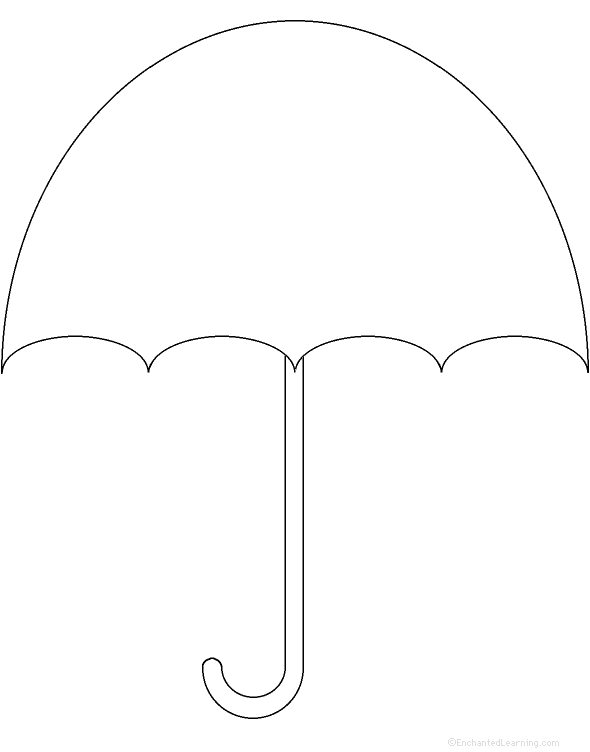 